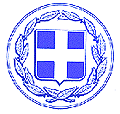 ΕΛΛΗΝΙΚΗ ΔΗΜΟΚΡΑΤΙΑ	                                                              Ηράκλειο,     31     / 03      /2021ΔΗΜΟΣ ΗΡΑΚΛΕΙΟΥ                                                                                    Aρ. Πρωτ.: 27973Δ/ΝΣΗ ΟΙΚΟΝΟΜΙΚΩΝ ΥΠΗΡΕΣΙΩΝΤΜΗΜΑ ΠΡΟΜΗΘΕΙΩΝ – ΔΗΜΟΠΡΑΣΙΩΝΤαχ. Δ/νση: Λεωφ. Νικ. Πλαστήρα 49& Ρωμανού, 2ος όροφοςΤ.Κ: 71201Αρμόδιος: Τζανιδάκης ΒασίληςΠληρ.: Καρτσωνάκη ΕλένηΤηλ. 2810409185-428E-mail: prom@heraklion.grΠΡΟΣΚΛΗΣΗ ΕΚΔΗΛΩΣΗΣ ΕΝΔΙΑΦΕΡΟΝΤΟΣΟ Δήμος Ηρακλείου ανακοινώνει ότι θα προβεί στην συλλογή προσφορών για την Προμήθεια Ειδών Έντυπων, Εκτυπώσεων, Βιβλιοδεσιών για τις ανάγκες των Υπηρεσιών του Δήμου έτους 2021 και καλεί τους ενδιαφερόμενους να καταθέσουν τις σχετικές κλειστές προσφορές σύμφωνα με:1) Τις διατάξεις  του Ν. 4412/2016 ως είναι σε ισχύ . 6) Την υπ’ αριθμ. 85250/03-09-2019 (ΑΔΑ:Ψ9ΞΗΩ0Ο-9ΥΝ) Απόφαση Δημάρχου για τον Ορισμό Αντιδημάρχων και την με αρ. πρωτ. 75309/27-08-2020 (σε ορθή επανάληψη) Απόφαση Δημάρχου περί παράτασης της θητείας τους με τις αρμοδιότητες καθ’ ύλην και κατά τόπο που τους έχουν εκχωρηθεί μέχρι τις 28-02-2021.2) Την με αριθ. Πρωτ. 86247/05.09.2019 και ΑΔΑ 61ΑΕΩ0Ο-ΗΦΜ Απόφαση Δημάρχου περί «ορισμού Αντιδημάρχου Ηρακλείου ως Διατάκτη»3) Την 86763/2019 Απόφαση Δημάρχου περί εκχωρήσεως εξουσιοδότησης υπογραφής του τεκμηριωμένου Αιτήματος διατάκτη.4) Την με αριθ. πρωτ. 17810/ 26-02-2021 σε ορθή επανάληψη (ΑΔΑ:6Β9ΡΩ0Ο-Ν47) απόφασης Δημάρχου με αρμοδιότητα υπογραφής του συνόλου των αποφάσεων Δημάρχου, του τεκμηριωμένου αιτήματος του διατάκτη, της υπογραφής της παραγράφου 3α του άρθρου 66 του ν. 4270/14 και της υπογραφής της παραγράφου ια του άρθρου 4 του ΠΔ 80/2016, καθώς και του συνόλου των εγγράφων, βεβαιώσεων, συμβάσεων, διακηρύξεων, κ.λ.π που εκδίδονται στα πλαίσια λειτουργίας των υπηρεσιών τις οποίες επιβλέπουν, κατευθύνουν και ελέγχουν. 5) Το υπ αριθ. 23088/16-3-2021 Πρωτόγεννές και Τεκμηριωμένο Αίτημα (ΑΔΑΜ: 21REQ008286840) του Τμήματος Διαχείρισης Υλικών & Αποθεμάτων για την προμήθεια Ειδών Έντυπων, Εκτυπώσεων, Βιβλιοδεσιών των Υπηρεσιών του Δήμου έτους 2021.6) Τον εκτελούμενο εγκεκριμένο Τακτικό Προϋπολογισμό του Δήμου Ηρακλείου έτους 2021. Η πίστωση θα βαρύνει τον Κ.Α. 10-6615.001 του προϋπολογισμού του Δήμου οικονομικού έτους 2021, με τίτλο του έργου «Εκτυπώσεις και Βιβλιοδετήσεις Εντύπων και Βιβλίων των Υπηρεσιών του Δήμου».7) Την διάθεση πίστωσης και την έκδοση της σχετικής ΑΑΥ (A-764) με ΑΔΑ: Ψ3ΔΡΩ0Ο-ΡΜΙ και με εγκεκριμένο αίτημα ΑΔΑΜ: 21REQ008298036, συνολικού ποσού 12.406,20 ευρώ συμπεριλαμβανομένου και του Φ.Π.Α 24%., σε βάρος του Κ.Α. 10-6615.001 με τίτλο «Εκτυπώσεις και Βιβλιοδετήσεις Εντύπων και Βιβλίων των Υπηρεσιών του Δήμου»  οικονομικού έτους 2021.8/) Την Τεχνική Περιγραφή, τη Συγγραφή Υποχρεώσεων, τον Ενδεικτικό Προϋπολογισμό και το Τιμολόγιο Προσφοράς που επισυνάπτονται.Το συνολικό ποσό για την παραπάνω δαπάνη ανέρχεται στο ποσό των 12.406,20 ευρώ σε βάρος του Κ.Α. 10-6615.001 με τίτλο «Εκτυπώσεις και Βιβλιοδετήσεις Εντύπων και Βιβλίων των Υπηρεσιών του Δήμου»  και αναλύεται ως εξής:Προσφορές γίνονται δεκτές μέχρι και τις 12/04/2021 ημέρα Δευτέρα   στο Πρωτόκολλο του Δήμου Ηρακλείου, στην διεύθυνση Αγίου Τίτου 1, Τ.Κ. 71202 και πληροφορίες δίνονται από το Τμήμα Προμήθειών- Δημοπρασιών του Δήμου στα τηλέφωνα 2813 409185-186-189-403 όλες τις εργάσιμες ημέρες και ώρες.Για την αξιολόγηση των προσφορών λαμβάνονται υπόψη τα δικαιολογητικά συμμετοχής που θα κατατεθούν σύμφωνα με το άρθρο 3 της Συγγραφής Υποχρεώσεων που επισυνάπτεται:Υπεύθυνη Δήλωση του Ν. 1599/1986 υπογεγραμμένη από το νόμιμο εκπρόσωπο της επιχείρησης όπου να δηλώνεται ότι:Είναι ενήμεροι φορολογικά και ασφαλιστικά.Είναι εγγεγραμμένοι σε Επαγγελματικό Επιμελητήριο σε σχετικό με το αντικείμενο της προμήθειας κωδικό επαγγέλματος.Δεν έχουν συμμετάσχει σε εγκληματική οργάνωση, σε δωροδοκία, σε απάτη, σε τρομοκρατικά εγκλήματα ή εγκλήματα συνδεόμενα με τρομοκρατικές δραστηριότητες , σε νομιμοποίηση εσόδων από παράνομες δραστηριότητες ή χρηματοδότηση της τρομοκρατίας όπως αυτά ορίζονται στις αποφάσεις-πλαίσια 2008/841/ΔΕΥ, (ΕΕ L 300 της 11.11.2008 σ.42), (ΕΕ C 195 της 25.6.1997, σ. 1) , 2003/568/ΔΕΥ, (ΕΕ L 192 της 31.7.2003, σ. 54), 2803/2000 (Α' 48), (ΕΕ C 316 της 27.11.1995, σ. 48),2002/475/ΔΕΥ (ΕΕ L 309 της 25.11.2005, σ. 15), 2011/36/ΕΕ, Συμβουλίου (ΕΕ L 101 της 15.4.2011, σ. 1), 2011, σ. 1), η οποία ενσωματώθηκε στην εθνική νομοθεσία με το ν. 4198/2013 αντίστοιχα.Δεν έχουν καταδικασθεί για αδίκημα σχετικό με την άσκηση της επαγγελματικής τους δραστηριότητας.Έχουν λάβει γνώση των όρων των τεχνικών προδιαγραφών, της συγγραφής υποχρεώσεων και του ενδεικτικού προϋπολογισμό της προμήθειας και συμφωνούν με αυτούς.2) Συμπληρωμένο και υπογεγραμμένο από τον νόμιμο εκπρόσωπο της επιχείρησης το παρεχόμενο     Έντυπο Οικονομικής ΠροσφοράςΠροσφορά που είναι αόριστη και ανεπίδεκτη εκτίμησης απορρίπτεται.Προσφορά που παρουσιάζει ουσιώδεις αποκλίσεις από τους όρους και τις τεχνικές προδιαγραφές απορρίπτεται.Προσφορά που θέτει όρο αναπροσαρμογής των τιμών κρίνεται ως απαράδεκτη.Η κατακύρωση της προμήθειας θα γίνει με απόφαση Δημάρχου.Η ΑντιδήμαρχοςΜαρία Γ. ΚαναβάκηΕΝΔΕΙΚΤΙΚΟΣ   ΠΡΟΫΠΟΛΟΓΙΣΜΟΣΕΝΔΕΙΚΤΙΚΟΣ   ΠΡΟΫΠΟΛΟΓΙΣΜΟΣΕΝΔΕΙΚΤΙΚΟΣ   ΠΡΟΫΠΟΛΟΓΙΣΜΟΣΕΝΔΕΙΚΤΙΚΟΣ   ΠΡΟΫΠΟΛΟΓΙΣΜΟΣΕΝΔΕΙΚΤΙΚΟΣ   ΠΡΟΫΠΟΛΟΓΙΣΜΟΣΕΝΔΕΙΚΤΙΚΟΣ   ΠΡΟΫΠΟΛΟΓΙΣΜΟΣΕΝΔΕΙΚΤΙΚΟΣ   ΠΡΟΫΠΟΛΟΓΙΣΜΟΣΕΝΔΕΙΚΤΙΚΟΣ   ΠΡΟΫΠΟΛΟΓΙΣΜΟΣΕΝΔΕΙΚΤΙΚΟΣ   ΠΡΟΫΠΟΛΟΓΙΣΜΟΣA/AΚωδικόςΑναλυτική ΠεριγραφήΜ.ΜΠοσότητα Μελέτης Τιμή ΜονάδαςΚαθαρή ΑξίαΑξία Φ.Π.Α 24%Συνολική  Αξία125.041-0239ΕΝΤΥΠΑ ΚΥΚΛΟΦΟΡΙΑΚΗΣ ΑΓΩΓΗΣ (ΨΕΥΤΙΚΗ ΚΛΗΣΗ) ΕΓΧΡΩΜΑ                                  Υπόδειγμα: Νο 47Τεμάχια20000,5001000,000240,0001240,000225.041-0238ΕΝΤΥΠΑ ΚΥΚΛΟΦΟΡΙΑΚΗΣ ΑΓΩΓΗΣ ΕΓΧΡΩΜΑ                                                        Υπόδειγμα: Νο 46Τεμάχια20000,5001000,000240,0001240,000325.041-0017Αυτοκόλλητα εγκαταλελειμμένων αυτοκινήτων 355 X 120mm Χρώματος έντονο Κίτρινο-Μαύρα γράμματα.                 Υπόδειγμα: Νο 48Τεμάχια30000,300900,000216,0001116,000425.041-0134Καρτέλες εκρού με το κείμενο για τέλεσης πολιτικού γάμου 290 X 210 mm                                               Υπόδειγμα: Νο 16Τεμάχια20000,400800,000192,000992,000525.041-0234Βιβλίο σταχωμένo ενταφιασμών ημερήσιο 420 Χ 300mm 150 φύλλων                        Υπόδειγμα: Νο 38 Τεμάχια640,000240,00057,600297,600625.041-0235Βιβλίο σταχωμένo οικογενειακών τάφων 210 Χ 300mm των 200 φύλλων  Υπόδειγμα: Νο 45Τεμάχια130,00030,0007,20037,200725.041-0218Βιβλίο σταχωμένo πρωτοκόλλου Εξερχομένων Ληξιαρχείου 300X400  των 200 φύλλων                                                            Υπόδειγμα: Νο 6Τεμάχια245,00090,00021,600111,600825.041-0211Βιβλίο σταχωμένo πρωτοκόλλου Ληξιαρχείου  300X400  των 200 φύλλων  Υπόδειγμα: Νο 7Τεμάχια230,00060,00014,40074,400925.041-0221Βιβλίο σταχωμένο για το φυλάκιο του Αμαξοστασίου των 500 φύλλων.  ( Α3) Διαστάσεις 297χ420 δέσιμο αριστερά  Υπόδειγμα: Νο 26Τεμάχια350,000150,00036,000186,0001025.041-0265ΒΙΒΛΙΟ Σταχωμένο κτηνιάτρου  των 400 φύλλων διαστάσεων 210χ300                  Υπόδειγμα: Νο 64Τεμάχια245,00090,00021,600111,6001125.041-0259ΒΙΒΛΙΟ ΦΑΡΜΑΚΩΝ ΑΔΕΣΠΟΤΩΝ ΖΩΩΝ  των 200 φύλλων διαστάσεων 210χ300 Υπόδειγμα: Νο 58Τεμάχια230,00060,00014,40074,4001225.041-0287Βιβλίο Νοσηλείας Ασθενών Ζώων Ενδιαιτήματος των 400 φύλλων διαστάσεων 210χ300                                  Υπόδειγμα: Νο 68Τεμάχια245,00090,00021,600111,6001325.041-0205ΒΙΒΛΙΟΔΕΣΙΑ ΕΝΤΥΠΩΝ 250χ340mm ΤΟΜΟΙ ΑΠΟΦΑΣΕΩΝ ΔΗΜΟΤΙΚΟΥ ΣΥΜΒΟΥΛΙΟΥ των 300 φύλλων.  προσοχή: ο ανάδοχος θα πρέπει να παραλαμβάνει από την εκάστοτε υπηρεσία τις πράξεις που είναι για βιβλιοδέτηση και να τις επιστρέφει έτοιμες εντός 24 ωρών για την  ομαλή λειτουργία των εν λόγω υπηρεσιών.                                         Υπόδειγμα: Νο 43Τεμάχια3030,000900,000216,0001116,0001425.041-0201ΒΙΒΛΙΟΔΕΣΙΑ ΛΗΞΙΑΡΧΙΚΩΝ ΠΡΑΞΕΩΝ Τόμοι βιβλιόδετοι -δερματόδετοι στην ράχη χρυσά γράμματα. Διαστάσεων 300χ220mm των 250 φύλλων. προσοχή: ο ανάδοχος θα πρέπει να παραλαμβάνει από την εκάστοτε υπηρεσία τις πράξεις που είναι για βιβλιοδέτηση και να τις επιστρέφει έτοιμες εντός 24 ωρών για την  ομαλή λειτουργία των εν λόγω υπηρεσιών.                                                    Υπόδειγμα: Νο 42   Τεμάχια5540,0002200,000528,0002728,0001525.041-0222Φάκελο αλληλογραφίας ΜΠΕΖ  ΑΥΤΟΚΟΛΛΗΤΑ  250Χ350 (τυπωμένα για αρχειοθέτηση δηλώσεων τελών εκδ/νων λογαριασμών)                                    Υπόδειγμα: Νο 31Τεμάχια21000,150315,00075,600390,6001625.041-0289Φάκελο αλληλογραφίας ΜΠΕΖ  ΑΥΤΟΚΟΛΛΗΤΑ  250Χ350 (τυπωμένα για αρχειοθέτηση δηλώσεων τελών εκδ/νων λογαριασμών)   ΝΈΟ   Υπόδειγμα: Νο 70Τεμάχια20000,150300,00072,000372,0001725.041-0094Βιβλίο σταχωμένο χρέωσης χρηματικών ενταλμάτων 240 X 330mm των 150 φύλλων δέσιμο αριστερά                   Υπόδειγμα: Νο 34Τεμάχια235,00070,00016,80086,8001825.041-0196Φάκελος για άνοιγμα οικ. Μερίδας 25*35mm                                                   Υπόδειγμα: Νο 32Τεμάχια10000,300300,00072,000372,0001925.042-0002Μπλοκ αιτήσεων για έκδοση ληξιαρχικών πράξεων (γέννησης, Θανάτου, γάμου) Α4 των 100 φύλλων                                           Υπόδειγμα: Νο 20Τεμάχια503,500175,00042,000217,0002025.041-0225Μπλοκ έκθεση ελέγχου κατάληψης κοινοχρήστων χώρων Α4 Τετραπλό των 4Χ50 Φύλλων ( Καρμπονιζέ Άσπρό-Μπλε-Ροζ-Κίτρινο )  Από Νο 5001                          Υπόδειγμα: Νο 59Τεμάχια207,000140,00033,600173,6002125.041-0192ΜΠΛΟΚ ΗΜΕΡΟΛΟΓΙΟ ΕΡΓΑΣΙΩΝ 2Χ50 ΦΥΛΛΩΝ ΚΑΡΜΠΟΝΙΖΕ ( Λευκό - Μπλε) Υπόδειγμα: Νο 49Τεμάχια503,500175,00042,000217,0002225.041-0027Μπλοκ Μπονάκι ροζ λαϊκών αγορών (αγρότες-παραγωγοί) Αριθμημένα  200 Χ 90mm των 50 φύλλων ΔΙΑΤΡΗΤΟ ΣΤΗΝ ΜΕΣΗ, δέσιμο αριστερά. Τιμή 4,00 ευρώ   Νο από  220001                                          Υπόδειγμα: Νο 28Τεμάχια1001,000100,00024,000124,0002325.041-0281ΜΠΛΟΚ ΠΡΑΞΗ ΕΠΙΒΟΛΗΣ ΠΡΟΣΤΙΜΟΥ  ΑΝΑΣΤΟΛΗΣ ΛΕΙΤΟΥΡΓΙΑΣ 50φυλλο ΤΡΙΠΛΟΤΥΠΟ ΚΑΡ/ΖΕ,  από Νο 601.                                               Υπόδειγμα: Νο 67Τεμάχια105,00050,00012,00062,0002425.041-0063Μπλοκ πράξης τέλεσης πολιτικού γάμου 270 X 400mm καρμπονιζέ 3χ150 φύλλων                                        Υπόδειγμα: Νο 33Τεμάχια1015,000150,00036,000186,0002525.041-0020Μπλοκ τηλεφωνικής καταγγελίας προς την Δημοτική Αστυνομία A4 των 50 φύλλων ΔΙΑΤΡΗΤΑ                                            Υπόδειγμα: Νο 29Τεμάχια203,00060,00014,40074,4002625.041-0014Μπλοκ Φύλλο Ελέγχου Φωτιζόμενων Επιφανειών διπλότυπα Καρπονιζέ A4 (2Χ50) των 100 φύλλων                            Υπόδειγμα: Νο 63 Τεμάχια1005,000500,000120,000620,0002725.041-0065Μπλοκ Αιτήσεων για άδεια χρήσης κοινόχρηστου χώρου A4  των 100 φύλλων.  Υπόδειγμα: Νο 71Τεμάχια154,00060,00014,40074,400ΣΥΝΟΛΙΚΕΣ ΠΟΣΟΤΗΤΕΣ &  ΠΟΣΑ ΣΥΝΟΛΙΚΕΣ ΠΟΣΟΤΗΤΕΣ &  ΠΟΣΑ ΣΥΝΟΛΙΚΕΣ ΠΟΣΟΤΗΤΕΣ &  ΠΟΣΑ ΣΥΝΟΛΙΚΕΣ ΠΟΣΟΤΗΤΕΣ &  ΠΟΣΑ 1458210005,002401,2012406,20